EXEMPLE DE LETTRE DE DEMANDE D’ACCREDITATION POUR LE FORUM SOCIAL 2016 DU CONEIL DES DROITS DE L’HOMME Lieu et date ]Chère Madame, Cher Monsieur,Au Secrétariat du Forum Social, Le [NOM DE L’ORGANISATION] [SITE INTERNET DE L’ORGANISATION] est une organisation non gouvernementale depuis, [ANNEE].Mon organisation souhaites participer au Forum Social (du 3 au 5 Octobre 2016) et, par conséquent, demande à l’UNOG un badge temporaire pour le(s) personne(s) représentante(s) de notre organisation suivante(s): [M/Mme/Mlle] [Prénom, Nom], comme [Titre du Représentant(e), membre, assistant personnel, interprète ou autre] du 3 to 5 Octobre 2016[M/Mme/Mlle] [Prénom, Nom], comme [Titre du Représentant(e), membre, assistant personnel, interprète ou autre] du 3 to 5 Octobre 2016,[M/Mme/Mlle] [Prénom, Nom], comme [Titre du Représentant(e), membre, assistant personnel, interprète ou autre] du 3 to 5 Octobre 2016,Merci pour votre assistance,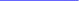 Sincèrement, [SIGNATURE DU PRESIDENT, CHEF ADMINISTRATIF OU REPRESENTANT AVEC LES DROITS DE SIGNATURE] Veuillez indiquer s’il vous plait, les dates éventuelles de participation aux précédentes session du Forum Social ou autre évènements aux Nations Unies :Veuillez brièvement décrire les activités entreprises par votre organisation qui sont pertinente pour la tenue du Forum Social : Est-ce que votre organisation a le statut consultatif auprès du Conseil Économique et Social des Nations Unies (ECOSOC statut) ? OUI/NONVEUILLEZ JOINDRE LES DOCUMENTS SUIVANTS ET LES ENVOYER À socialforum@ohchr.org:   Copie du passeport ou autre document officiel Le formulaire d’accréditation (un par personne)DATE LIMITE : 9 SEPTEMBRE 2016